Publicado en Madrid el 29/08/2023 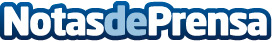 TusIdeas habla sobre la importancia de la segmentación en el marketing digitalEn el amplio mundo del marketing digital, una de las claves fundamentales para el éxito de cualquier estrategia es la segmentación del público objetivo. Esta práctica implica segmentar las audiencias en grupos más pequeños y específicos según la demografía, la psicografía, el comportamiento y las preferencias. La segmentación eficaz permite a las marcas crear mensajes personalizados y dirigidos que resuenan en las audiencias, aumentando así la eficacia de las campañas de marketingDatos de contacto:TusIdeas915 227 148 Nota de prensa publicada en: https://www.notasdeprensa.es/tusideas-habla-sobre-la-importancia-de-la Categorias: Marketing Madrid http://www.notasdeprensa.es